ООО «НПО «ЭКОСЕРВИС», г.Смоленск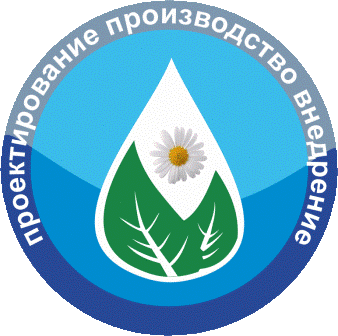 ОПРОСНЫЙ ЛИСТНазвание предприятияНазвание предприятияНазвание предприятияАдресАдресАдресКонтактное лицо (ФИО), должностьКонтактное лицо (ФИО), должностьКонтактное лицо (ФИО), должностьТелефон  Телефон  ФаксE-mail E-mail E-mail по очистке промышленных стоковпо очистке промышленных стоковпо очистке промышленных стоковпо очистке промышленных стоковпо очистке промышленных стоковпо очистке промышленных стоков1Объем сбрасываемых стоковОбъем сбрасываемых стоковОбъем сбрасываемых стоковм3/час1Объем сбрасываемых стоковОбъем сбрасываемых стоковОбъем сбрасываемых стоковм3/сутки2Режим сброса стоков на ОС (количество часов в сутки)Режим сброса стоков на ОС (количество часов в сутки)Режим сброса стоков на ОС (количество часов в сутки)3Режим работы ОСРежим работы ОСРежим работы ОС4Загрязняющие вещества в стоках (при наличии анализов стоков - приложить)Загрязняющие вещества в стоках (при наличии анализов стоков - приложить)Загрязняющие вещества в стоках (при наличии анализов стоков - приложить)5Наличие очистных сооружений (кратко)Наличие очистных сооружений (кратко)Наличие очистных сооружений (кратко)6Наличие оборудования для обезвоживания осадка (кратко)Наличие оборудования для обезвоживания осадка (кратко)Наличие оборудования для обезвоживания осадка (кратко)7Предполагаемое использование фильтратаПредполагаемое использование фильтратаПредполагаемое использование фильтратаСброс в открытый водоем7Предполагаемое использование фильтратаПредполагаемое использование фильтратаПредполагаемое использование фильтратаСброс в городскую канализацию7Предполагаемое использование фильтратаПредполагаемое использование фильтратаПредполагаемое использование фильтратаСброс в ведомственную канализацию7Предполагаемое использование фильтратаПредполагаемое использование фильтратаПредполагаемое использование фильтратаОборотное водоснабжение8Особые требования заказчикаОсобые требования заказчикаОсобые требования заказчикаЗаполненный ОЛ направить: т/ф (4812) 35-77-15, e-mail:  ekcoserv@mail.ruЗаполненный ОЛ направить: т/ф (4812) 35-77-15, e-mail:  ekcoserv@mail.ruЗаполненный ОЛ направить: т/ф (4812) 35-77-15, e-mail:  ekcoserv@mail.ruЗаполненный ОЛ направить: т/ф (4812) 35-77-15, e-mail:  ekcoserv@mail.ruЗаполненный ОЛ направить: т/ф (4812) 35-77-15, e-mail:  ekcoserv@mail.ruЗаполненный ОЛ направить: т/ф (4812) 35-77-15, e-mail:  ekcoserv@mail.ruЗаполненный ОЛ направить: т/ф (4812) 35-77-15, e-mail:  ekcoserv@mail.ruЗаполненный ОЛ направить: т/ф (4812) 35-77-15, e-mail:  ekcoserv@mail.ru